Monday April 20th – Friday 24th                 Senior InfantsEnglish:  Phonics/ Tricky Words: Revising all sounds (See Hints and Tips). Revise all Tricky words too. Reading: Keep reading over books sent home and any other books at home. Follow this link to Starfall website you can try reading these 4 books: Happy Mother’s Day, Dear Dragon; No Tail Cat or I Like What I Am; Penguin, Penguin; Wolveshttps://www.starfall.com/h/ir-fnf/?sn=im-reading Reading to your child is also very important. Writing: You can revise all letters on Go With the Flow website (see Hints and Tips).Can your write 4/5 sentences about this picture.         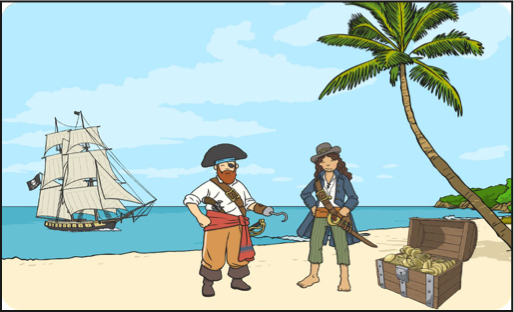 Here are some words that might help you: pirate, ship, treasure chest, gold, island, hookMaths: (See Hints and Tips for games and activities)Pages 100, 101: Data (graphs)Pages 102, 103: more/less thanPages104: money (sorting 1c and 2c)Gaeilge:  Go to the Folens Website https://www.folensonline.ie/home/library/programmes/abair-liom-junior-infants/resources/ -Abair Liom A-Resources-Lesson 24 Cinnín Óir agus na Trí Bhéar. Listen to the scéal and draw a picture.  Write some words or a sentence about the picture (Cinnín Óir, na Trí Bhéar, Daidí Béar, Mamaí Béar, Báibín Béar,  an coill, babhla, leite, cathaoir, leaba,) Tá Cinnín Óir sa leaba. D’ith Cinnín Óir an leite.,SESE: Project: This is a project you can work on over the next few weeks. You can add in things you did before Easter too.Make a time capsule. This is something where you will keep things you made or did over the weeks we are off school. Then when you are older you can open it and remember how you spent this very strange time.  You can add to this every day, every couple of days over a week. I want you to include a variety of things including drawings you have donecolouring or cuttingphotos of you and your family over the few weeks or a drawing of your familywrite some sentences, words about things you are doing and how you feel or a letter to yourself when you are older. If you need help you could ask an older brother or sister or you parents to help you with the writing. Food labels or wrappers of things you likeTrace around your hand or footNewspaper Or anything else you would likeWhen we get back to school everyone can show their time capsule and then we will seal them until we open them in 6th class.